Child’s Name ________________________                                           Weekly Reading Minutes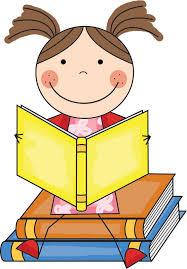 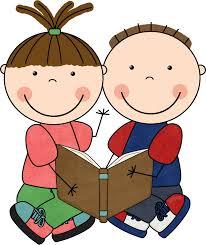 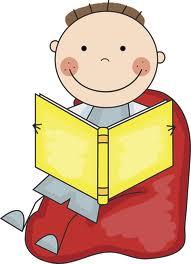 Use the log below to record your weekly reading to self. You must read the weekly reading story for two nights. The other two nights are your choice! Please indicate in the middle columns the title of what you read as well as how long you read.You should be reading for 30 minutes each night. These logs are due on the last day of each week to record our classroom reading minutes.Have fun and read, read, read!Weekly Math MinutesChoose an activity to complete each night to practice your basic multiplication facts. You should be practicing at least 5 minutes each night.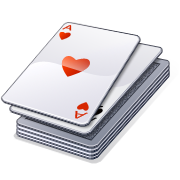   iPad, iPhone or iPod Apps:Sushi MonsterMath vs Zombies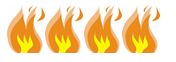 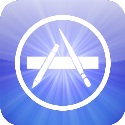 Marble MathMath NinjaMathmateer FreeMathsquaredMadagascar Math OpsAll Apps listed are FREE!!!Night of the WeekReading SelectionMinutes Parent SignatureMondayTuesdayWednesdayThursday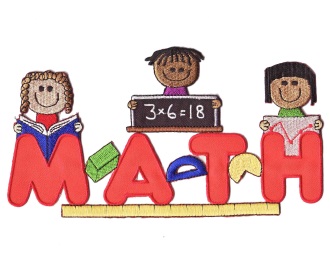 Night of the WeekMath ActivityMinutes Parent SignatureMondayTuesdayWednesdayThursday